Publicado en Madrid el 26/09/2022 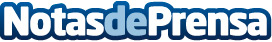 Cervezas San Miguel celebra su día de una manera muy ‘Especial’La marca ofrece, desde hoy y hasta el domingo 2 de octubre, la posibilidad de personalizar la etiqueta de su icónica botella San Miguel EspecialDatos de contacto:Carmen Rosende917458669Nota de prensa publicada en: https://www.notasdeprensa.es/cervezas-san-miguel-celebra-su-dia-de-una Categorias: Gastronomía Entretenimiento Consumo Celebraciones http://www.notasdeprensa.es